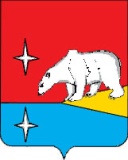 АДМИНИСТРАЦИЯГОРОДСКОГО ОКРУГА ЭГВЕКИНОТП О С Т А Н О В Л Е Н И Е О внесении изменений в Муниципальную программу «Развитие транспортной инфраструктуры городского округа Эгвекинот на 2016-2023 годы», утвержденную Постановлением Администрации Иультинского муниципального района                       от 20 ноября 2015 г. № 130-па В соответствии с Постановлением Администрации городского округа Эгвекинот           от 25 июня 2019 г. № 269-па «Об утверждении Порядка разработки, реализации и оценки эффективности муниципальных программ городского округа Эгвекинот», в целях уточнения отдельных положений муниципального нормативного правового акта городского округа Эгвекинот, Администрация городского округа ЭгвекинотП О С Т А Н О В Л Я Е Т:Внести в Муниципальную программу «Развитие транспортной инфраструктуры городского округа Эгвекинот на 2016-2023 годы», утвержденную Постановлением Администрации Иультинского муниципального района от 20 ноября 2015 г. № 130-па (далее – Муниципальная программа), следующие изменения: В Паспорте Муниципальной программы:абзац «Объемы финансовых ресурсов Муниципальной программы изложить в следующей редакции:Раздел V «Ресурсное обеспечение Муниципальной программы» изложить в следующей редакции: «V. Ресурсное обеспечение Муниципальной программы«Общий объем бюджетных ассигнований Муниципальной программы составляет 133 566,3 тыс. рублей, из них средства окружного бюджета – 4 843,0,0 тыс. рублей, средства местного бюджета – 128 723,3,8 тыс. рублей, в том числе за счет средств окружного бюджета – 4 843,0,0 тыс. рублей, в том числе по годам:в 2016 году – 0,0 тыс. рублей;в 2017 году – 0,0 тыс. рублей;в 2018 году – 0,0 тыс. рублей;в 2019 году – 0,0 тыс. рублей;в 2020 году – 0,0 тыс. рублей;в 2021 году – 4 843,0,0 тыс. рублей;в 2022 году – 0,0 тыс. рублей;в 2023 году – 0,0 тыс. рублей;за счет средств местного бюджета – 128 723,3 тыс. рублей, в том числе по годам:в 2016 году – 14 523, 5 тыс. рублей;в 2017 году – 17 522,1 тыс. рублей;в 2018 году – 16 886,9 тыс. рублей;в 2019 году – 18 969, 9 тыс. рублей;в 2020 году – 20 320,6 тыс. рублей; в 2021 году – 40 500,3 тыс. рублей;в 2022 году – 0,0 тыс. рублей;в 2023 году – 0,0 тыс. рублей.».В приложении 1 «Подпрограмма «Субсидирование пассажирских перевозок» Муниципальной программы «Развитие транспортной инфраструктуры городского округа Эгвекинот на 2016-2023 годы»» (далее – Подпрограмма):1) абзац «Объем финансовых ресурсов Подпрограммы» изложить в следующей редакции:2) раздел V «Ресурсное обеспечение Подпрограммы» изложить в следующей редакции: «V. Ресурсное обеспечение ПодпрограммыПодпрограмма предусматривает общий объем финансирования за счет средств местного бюджета в размере 71 101,9 тыс. рублей за счет средств местного бюджета, в том числе по годам:в 2016 году – 8 345,1 тыс. рублей;в 2017 году – 9 471,0 тыс. рублей;в 2018 году – 10 526,6 тыс. рублей;в 2019 году – 11 348,3 тыс. рублей;в 2020 году – 13 838,2 тыс. рублей; в 2021 году – 17 572,7 тыс. рублейв 2022 году – 0,0 тыс. рублей;в 2023 году – 0,0 тыс. рублей.»;3) приложение «Перечень мероприятий Подпрограммы «Субсидирование пассажирских перевозок» Муниципальной программы «Развитие транспортной инфраструктуры городского округа Эгвекинот на 2016-2023 годы»» изложить в редакции согласно приложению 1 к настоящему постановлению.В приложении 2 «Подпрограмма «Содержание автомобильных дорог общего пользования» Муниципальной программы «Развитие транспортной инфраструктуры городского округа Эгвекинот на 2016-2023 годы»» (далее – Подпрограмма):1) абзац «Объемы финансовых ресурсов Подпрограммы» изложить в следующей редакции:           2) раздел V «Ресурсное обеспечение Подпрограммы» изложить в следующей редакции: «V. Ресурсное обеспечение ПодпрограммыПодпрограмма предусматривает общий объем финансирования за счет средств местного бюджета в размере 49 571,3 тыс., в том числе по годам:            в 2016 году – 5 278,4 тыс. рублей;            в 2017 году – 7 151,1 тыс. рублей;            в 2018 году – 5 460,3 тыс. рублей;            в 2019 году – 5 371,6 тыс. рублей;            в 2020 году – 5 492,4 тыс. рублей;             в 2021 году – 20 817,5 тыс. рублей            в 2019 году – 0,0 тыс. рублей;            в 2019 году – 0,0 тыс. рублей.»;3) приложение «Перечень мероприятий подпрограммы «Содержание автомобильных дорог общего пользования» Муниципальной программы «Развитие транспортной инфраструктуры городского округа Эгвекинот на 2016-2023 годы»» изложить в редакции согласно приложению 2 к настоящему постановлению.В приложении 3 «Подпрограмма «Содержание вертолетных площадок» Муниципальной программы «Развитие транспортной инфраструктуры городского округа Эгвекинот на 2016-2023 годы»» (далее – Подпрограмма):1) абзац «Объемы финансовых ресурсов Подпрограммы» изложить в следующей редакции:2) раздел V «Ресурсное обеспечение Подпрограммы» изложить в следующей редакции: «V. Ресурсное обеспечение ПодпрограммыПодпрограмма предусматривает общий объем финансирования в размере 12 893,1 тыс. рублей, из них:за счет средств окружного бюджета – 4 843,0 тыс. рублей, в том числе по годам:в 2016 году – 0,0 тыс. рублей;в 2017 году – 0,0 тыс. рублей;в 2018 году – 0,0 тыс. рублей;в 2019 году – 0,0 тыс. рублей;в 2020 году – 0,0тыс. рублей;в 2021 году – 4 843,0 тыс. рублей	в 2022 году – 0,0 тыс. рублей;	в 2023 году – 0,0 тыс. рублей;            за счет средств местного бюджета – 8 050,1 тыс. рублей, в том числе по годам:            в 2016 году – 900,0 тыс. рублей;в 2017 году – 900,0 тыс. рублей;в 2018 году – 900,0 тыс. рублей;в 2019 году – 2 250,0 тыс. рублей;в 2020 году – 990,0 тыс. рублей; в 2021 году – 2 110,1 тыс. рублей	в 2022 году – 0,0 тыс. рублей;	в 2023 году – 0,0 тыс. рублей.»;3) приложение «Перечень мероприятий подпрограммы «Содержание вертолетных площадок» Муниципальной программы «Развитие транспортной инфраструктуры городского округа Эгвекинот на 2016-2023 годы»» изложить в редакции согласно приложению 3 к настоящему постановлению.2. Настоящее постановление обнародовать в местах, определенных Уставом городского округа Эгвекинот, и разместить на официальном сайте Администрации городского округа Эгвекинот в информационно-телекоммуникационной сети «Интернет».3. Настоящее постановление вступает в силу со дня обнародования.4. Контроль за исполнением настоящего постановления возложить на Управление промышленной политики Администрации городского округа Эгвекинот (Абакаров А.М.).от 29 декабря 2021 г.   № 651 - па                              п. Эгвекинот«Объемы финансовых          ресурсов Муниципальной           программыОбщий объем бюджетных ассигнований                     Муниципальной программы составляет 133 566,3 тыс.   рублей, из них:за счет средств окружного бюджета – 4 843,0 тыс.      рублей, в том числе по годам:в 2016 году – 0,0 тыс. рублей;в 2017 году – 0,0 тыс. рублей;в 2018 году – 0,0 тыс. рублей;в 2019 году – 0,0 тыс. рублей;в 2020 году –0,0 тыс. рублей;в 2021 году – 4 843,0 тыс. рублей;в 2022 году – 0,0 тыс. рублей;в 2023 году – 0,0 тыс. рублей;за счет средств местного бюджета – 128 723,3 тыс.      рублей, в том числе по годам:в 2016 году – 14 523,5 тыс. рублей;в 2017 году – 17 522,1 тыс. рублей;в 2018 году – 16 886,9 тыс. рублей;в 2019 году – 18 969,9 тыс. рублей;в 2020 году – 20 320,6 тыс. рублей; в 2021 году – 40 500,3 тыс. рублей;в 2022 году – 0,0 тыс. рублей;в 2023 году – 0,0 тыс. рублей;в том числе по Подпрограммам:Подпрограмма «Субсидирование пассажирских           перевозок» - 71 101,9 тыс. рублей за счет средств местного бюджета, в том числе по годам:в 2016 году – 8 345,1 тыс. рублей;в 2017 году – 9 471,0 тыс. рублей;в 2018 году – 10 526,6 тыс. рублей;в 2019 году – 11 348,3 тыс. рублей;в 2020 году – 13 838,2 тыс. рублей; в 2021 году – 17 572,7 тыс. рублей;в 2022 году – 0,0 тыс. рублей;в 2023 году – 0,0 тыс. рублей;Подпрограмма «Содержание автомобильных дорог   общего пользования» - 49 571,3 тыс. рублей за счет средств местного бюджета, в том числе по годам:в 2016 году – 5 278,4 тыс. рублей;в 2017 году – 7 151,1 тыс. рублей;в 2018 году – 5 460,3 тыс. рублей;в 2019 году – 5 371,6 тыс. рублей;в 2020 году – 5 492,4 тыс. рублей; в 2021 году – 20 817,5 тыс. рублей;в 2022 году – 0,0 тыс. рублей;в 2023 году – 0,0 тыс. рублей;Подпрограмма «Содержание вертолетных площадок» - 12 893,1 тыс. рублей, в том числе:за счет средств окружного бюджета – 4 843,0 тыс.      рублей, в том числе по годам:в 2016 году – 0,0 тыс. рублей;в 2017 году – 0,0 тыс. рублей;в 2018 году – 0,0 тыс. рублей;в 2019 году – 0,0 тыс. рублей;в 2020 году – 0,0 тыс. рублей;в 2021 году – 4 843,0 тыс. рублей;в 2022 году – 0,0 тыс. рублей;в 2023 году – 0,0 тыс. рублей;за счет средств местного бюджета – 8 050,1 тыс. рублей, в том числе по годам:в 2016 году – 900,0 тыс. рублей;в 2017 году – 900,0 тыс. рублей;в 2018 году – 900,0 тыс. рублей;в 2019 году – 2 250,0 тыс. рублей;в 2020 году – 990,0 тыс. рублей; в 2021 году – 2 110,1 тыс. рублей;в 2022 году – 0,0 тыс. рублей;в 2023 году – 0,0 тыс. рублей».«Объем финансовых ресурсов ПодпрограммыОбъем финансирования Подпрограммы составляет 71 101,9 тыс. рублей за счет средств местного бюджета, в том числе по годам:в 2016 году – 8 345,1 тыс. рублей;в 2017 году – 9 471,0 тыс. рублей;в 2018 году – 10 526,6 тыс. рублей;в 2019 году – 11 348,3 тыс. рублей;в 2020 году – 13 838,2 тыс. рублей; в 2021 году – 17 572,7 тыс. рублейв 2022 году – 0,0 тыс. рублей;в 2023 году – 0,0 тыс. рублей.»; «Объемы финансовых ресурсов ПодпрограммыОбъем финансирования Подпрограммы составляет 49 571,3 тыс. рублей за счет средств местного бюджета, в том числе по годам:в 2016 году – 5 278,4 тыс. рублей;в 2017 году – 7 151,1 тыс. рублей;в 2018 году – 5 460,3 тыс. рублей;в 2019 году – 5 371,6 тыс. рублей;в 2020 году – 5 492,4 тыс. рублей; в 2021 году – 20 817,5 тыс. рублейв 2022 году – 0,0 тыс. рублей;в 2023 году – 0,0 тыс. рублей.»;«Объемы финансовых ресурсов ПодпрограммыОбъем финансирования Подпрограммы составляет  12 893,1 тыс. рублей, в том числе:за счет средств окружного бюджета – 4 843,0 тыс. рублей, в том числе по годам:в 2016 году – 0,0 тыс. рублей;в 2017 году – 0,0 тыс. рублей;в 2018 году – 0,0 тыс. рублей;в 2019 году – 0,0 тыс. рублей;в 2020 году – 0,0тыс. рублей;в 2021 году – 4 843,0, 0 тыс. рублейв 2022 году – 0,0 тыс. рублей;в 2023 году – 0,0 тыс. рублей;за счет средств местного бюджета – 8 050,1 тыс. рублей, в том числе по годам:в 2016 году – 900,0 тыс. рублей;в 2017 году – 900,0 тыс. рублей;в 2018 году – 900,0 тыс. рублей;в 2019 году – 2 250,0 тыс. рублей;в 2020 году – 990,0 тыс. рублей; в 2021 году – 2 110,1 тыс. рублейв 2022 году – 0,0 тыс. рублей;в 2023 году – 0,0 тыс. рублей.»; Глава Администрации             Р.В. КоркишкоПриложение 1к постановлению Администрациигородского округа Эгвекинотот 29 декабря 2021 г. № 651-па«Приложениек Подпрограмме «Субсидирование пассажирских перевозок» Муниципальной программы «Развитие транспортной инфраструктурыгородского округа Эгвекинот на 2016-2023 годы»ПЕРЕЧЕНЬПЕРЕЧЕНЬПЕРЕЧЕНЬПЕРЕЧЕНЬПЕРЕЧЕНЬПЕРЕЧЕНЬПЕРЕЧЕНЬПЕРЕЧЕНЬПЕРЕЧЕНЬПЕРЕЧЕНЬМЕРОПРИЯТИЙ ПОДПРОГРАММЫ МЕРОПРИЯТИЙ ПОДПРОГРАММЫ МЕРОПРИЯТИЙ ПОДПРОГРАММЫ МЕРОПРИЯТИЙ ПОДПРОГРАММЫ МЕРОПРИЯТИЙ ПОДПРОГРАММЫ МЕРОПРИЯТИЙ ПОДПРОГРАММЫ МЕРОПРИЯТИЙ ПОДПРОГРАММЫ МЕРОПРИЯТИЙ ПОДПРОГРАММЫ МЕРОПРИЯТИЙ ПОДПРОГРАММЫ МЕРОПРИЯТИЙ ПОДПРОГРАММЫ «Субсидирование пассажирских перевозок» «Субсидирование пассажирских перевозок» «Субсидирование пассажирских перевозок» «Субсидирование пассажирских перевозок» «Субсидирование пассажирских перевозок» «Субсидирование пассажирских перевозок» «Субсидирование пассажирских перевозок» «Субсидирование пассажирских перевозок» «Субсидирование пассажирских перевозок» «Субсидирование пассажирских перевозок» (наименование подпрограммы)(наименование подпрограммы)(наименование подпрограммы)(наименование подпрограммы)(наименование подпрограммы)(наименование подпрограммы)(наименование подпрограммы)(наименование подпрограммы)(наименование подпрограммы)(наименование подпрограммы)МУНИЦИПАЛЬНОЙ ПРОГРАММЫМУНИЦИПАЛЬНОЙ ПРОГРАММЫМУНИЦИПАЛЬНОЙ ПРОГРАММЫМУНИЦИПАЛЬНОЙ ПРОГРАММЫМУНИЦИПАЛЬНОЙ ПРОГРАММЫМУНИЦИПАЛЬНОЙ ПРОГРАММЫМУНИЦИПАЛЬНОЙ ПРОГРАММЫМУНИЦИПАЛЬНОЙ ПРОГРАММЫМУНИЦИПАЛЬНОЙ ПРОГРАММЫМУНИЦИПАЛЬНОЙ ПРОГРАММЫ«Развитие транспортной инфраструктуры городского округа Эгвекинот на 2016-2023 годы»«Развитие транспортной инфраструктуры городского округа Эгвекинот на 2016-2023 годы»«Развитие транспортной инфраструктуры городского округа Эгвекинот на 2016-2023 годы»«Развитие транспортной инфраструктуры городского округа Эгвекинот на 2016-2023 годы»«Развитие транспортной инфраструктуры городского округа Эгвекинот на 2016-2023 годы»«Развитие транспортной инфраструктуры городского округа Эгвекинот на 2016-2023 годы»«Развитие транспортной инфраструктуры городского округа Эгвекинот на 2016-2023 годы»«Развитие транспортной инфраструктуры городского округа Эгвекинот на 2016-2023 годы»«Развитие транспортной инфраструктуры городского округа Эгвекинот на 2016-2023 годы»«Развитие транспортной инфраструктуры городского округа Эгвекинот на 2016-2023 годы»(наименование муниципальной программы)(наименование муниципальной программы)(наименование муниципальной программы)(наименование муниципальной программы)(наименование муниципальной программы)(наименование муниципальной программы)(наименование муниципальной программы)(наименование муниципальной программы)(наименование муниципальной программы)(наименование муниципальной программы)№ п/пНаименование направления, раздела, мероприятияПериод реализации мероприятий,   (годы)Объем финансовых ресурсов, тыс. рублейОбъем финансовых ресурсов, тыс. рублейОбъем финансовых ресурсов, тыс. рублейОбъем финансовых ресурсов, тыс. рублейСоисполнители, участники№ п/пНаименование направления, раздела, мероприятияПериод реализации мероприятий,   (годы)всегов том числе средства:в том числе средства:в том числе средства:Соисполнители, участники№ п/пНаименование направления, раздела, мероприятияПериод реализации мероприятий,   (годы)всегоокружного бюджетаместного бюджетапрочих внебюджетных  источниковСоисполнители, участники123456781Субсидирование пассажирских перевозок2016-202371 101,90,071 101,90,0Управление промышленной  политики Администрации городского округа Эгвекинот1Субсидирование пассажирских перевозок20168 345,10,08 345,10,0Управление промышленной  политики Администрации городского округа Эгвекинот1Субсидирование пассажирских перевозок20179 471,00,09 471,00,0Управление промышленной  политики Администрации городского округа Эгвекинот1Субсидирование пассажирских перевозок201810 526,60,010 526,60,0Управление промышленной  политики Администрации городского округа Эгвекинот1Субсидирование пассажирских перевозок201911 348,30,011 348,30,0Управление промышленной  политики Администрации городского округа Эгвекинот1Субсидирование пассажирских перевозок202013 838,20,013 838,20,0Управление промышленной  политики Администрации городского округа Эгвекинот1Субсидирование пассажирских перевозок202117 572,70,017 572,70,0Управление промышленной  политики Администрации городского округа Эгвекинот1Субсидирование пассажирских перевозок20220,00,00,00,0Управление промышленной  политики Администрации городского округа Эгвекинот1Субсидирование пассажирских перевозок20230,00,00,00,0Управление промышленной  политики Администрации городского округа ЭгвекинотВсего по Подпрограмме:Всего по Подпрограмме:2016-202371 101,90,071 101,90,0Всего по Подпрограмме:Всего по Подпрограмме:20168 345,10,08 345,10,0Всего по Подпрограмме:Всего по Подпрограмме:20179 471,00,09 471,00,0Всего по Подпрограмме:Всего по Подпрограмме:201810 526,60,010 526,60,0Всего по Подпрограмме:Всего по Подпрограмме:201911 348,30,011 348,30,0Всего по Подпрограмме:Всего по Подпрограмме:202013 838,20,013 838,20,0Всего по Подпрограмме:Всего по Подпрограмме:202117 572,70,017 572,70,0Всего по Подпрограмме:Всего по Подпрограмме:20220,00,00,00,0Всего по Подпрограмме:Всего по Подпрограмме:20230,00,00,00,0Приложение 2к постановлению Администрациигородского округа Эгвекинотот 29 декабря 2021 г. № 651-па«Приложениек Подпрограмме «Содержание атомобильных дорог общего пользования» Муниципальной программы «Развитие транспортной инфраструктурыгородского округа Эгвекинот на 2016-2023 годы»ПЕРЕЧЕНЬПЕРЕЧЕНЬПЕРЕЧЕНЬМЕРОПРИЯТИЙ ПОДПРОГРАММЫ МЕРОПРИЯТИЙ ПОДПРОГРАММЫ МЕРОПРИЯТИЙ ПОДПРОГРАММЫ «Содержание автомобильных дорог общего пользования» «Содержание автомобильных дорог общего пользования» «Содержание автомобильных дорог общего пользования» (наименование подпрограммы)(наименование подпрограммы)(наименование подпрограммы)МУНИЦИПАЛЬНОЙ ПРОГРАММЫМУНИЦИПАЛЬНОЙ ПРОГРАММЫМУНИЦИПАЛЬНОЙ ПРОГРАММЫ«Развитие транспортной инфраструктуры городского округа Эгвекинот на 2016-2023 годы»«Развитие транспортной инфраструктуры городского округа Эгвекинот на 2016-2023 годы»«Развитие транспортной инфраструктуры городского округа Эгвекинот на 2016-2023 годы»(наименование муниципальной программы)(наименование муниципальной программы)(наименование муниципальной программы)Приложение 3к постановлению Администрациигородского округа Эгвекинотот 29 декабря 2021 г. № 651-па«Приложениек Подпрограмме «Содержание вертолетных площадок» Муниципальной программы «Развитие транспортной инфраструктуры городского округа Эгвекинот на 2016-2023 годы»ПЕРЕЧЕНЬПЕРЕЧЕНЬПЕРЕЧЕНЬПЕРЕЧЕНЬПЕРЕЧЕНЬПЕРЕЧЕНЬПЕРЕЧЕНЬПЕРЕЧЕНЬПЕРЕЧЕНЬПЕРЕЧЕНЬМЕРОПРИЯТИЙ ПОДПРОГРАММЫ МЕРОПРИЯТИЙ ПОДПРОГРАММЫ МЕРОПРИЯТИЙ ПОДПРОГРАММЫ МЕРОПРИЯТИЙ ПОДПРОГРАММЫ МЕРОПРИЯТИЙ ПОДПРОГРАММЫ МЕРОПРИЯТИЙ ПОДПРОГРАММЫ МЕРОПРИЯТИЙ ПОДПРОГРАММЫ МЕРОПРИЯТИЙ ПОДПРОГРАММЫ МЕРОПРИЯТИЙ ПОДПРОГРАММЫ МЕРОПРИЯТИЙ ПОДПРОГРАММЫ «Содержание вертолетных площадок»«Содержание вертолетных площадок»«Содержание вертолетных площадок»«Содержание вертолетных площадок»«Содержание вертолетных площадок»«Содержание вертолетных площадок»«Содержание вертолетных площадок»«Содержание вертолетных площадок»«Содержание вертолетных площадок»«Содержание вертолетных площадок»(наименование подпрограммы)(наименование подпрограммы)(наименование подпрограммы)(наименование подпрограммы)(наименование подпрограммы)(наименование подпрограммы)(наименование подпрограммы)(наименование подпрограммы)(наименование подпрограммы)(наименование подпрограммы)МУНИЦИПАЛЬНОЙ ПРОГРАММЫМУНИЦИПАЛЬНОЙ ПРОГРАММЫМУНИЦИПАЛЬНОЙ ПРОГРАММЫМУНИЦИПАЛЬНОЙ ПРОГРАММЫМУНИЦИПАЛЬНОЙ ПРОГРАММЫМУНИЦИПАЛЬНОЙ ПРОГРАММЫМУНИЦИПАЛЬНОЙ ПРОГРАММЫМУНИЦИПАЛЬНОЙ ПРОГРАММЫМУНИЦИПАЛЬНОЙ ПРОГРАММЫМУНИЦИПАЛЬНОЙ ПРОГРАММЫ«Развитие транспортной инфраструктуры городского округа Эгвекинот на 2016-2023 годы»«Развитие транспортной инфраструктуры городского округа Эгвекинот на 2016-2023 годы»«Развитие транспортной инфраструктуры городского округа Эгвекинот на 2016-2023 годы»«Развитие транспортной инфраструктуры городского округа Эгвекинот на 2016-2023 годы»«Развитие транспортной инфраструктуры городского округа Эгвекинот на 2016-2023 годы»«Развитие транспортной инфраструктуры городского округа Эгвекинот на 2016-2023 годы»«Развитие транспортной инфраструктуры городского округа Эгвекинот на 2016-2023 годы»«Развитие транспортной инфраструктуры городского округа Эгвекинот на 2016-2023 годы»«Развитие транспортной инфраструктуры городского округа Эгвекинот на 2016-2023 годы»«Развитие транспортной инфраструктуры городского округа Эгвекинот на 2016-2023 годы» (наименование муниципальной программы) (наименование муниципальной программы) (наименование муниципальной программы) (наименование муниципальной программы) (наименование муниципальной программы) (наименование муниципальной программы) (наименование муниципальной программы) (наименование муниципальной программы) (наименование муниципальной программы) (наименование муниципальной программы)№ п/пНаименование направления, раздела, мероприятияПериод реализации мероприятий,   (годы)Объем финансовых ресурсов, тыс. рублейОбъем финансовых ресурсов, тыс. рублейОбъем финансовых ресурсов, тыс. рублейОбъем финансовых ресурсов, тыс. рублейСоисполнители, участники№ п/пНаименование направления, раздела, мероприятияПериод реализации мероприятий,   (годы)всегов том числе средства:в том числе средства:в том числе средства:Соисполнители, участники№ п/пНаименование направления, раздела, мероприятияПериод реализации мероприятий,   (годы)всегоокружного бюджетаместного бюджетапрочих внебюджетных  источниковСоисполнители, участники123456781Содержание вертолетных площадок2016-20235 692,00,05 692,00,0Управление промышленной  политики Администрации городского округа Эгвекинот1Содержание вертолетных площадок2016900,00,0900,00,0Управление промышленной  политики Администрации городского округа Эгвекинот1Содержание вертолетных площадок2017900,00,0900,00,0Управление промышленной  политики Администрации городского округа Эгвекинот1Содержание вертолетных площадок2018900,00,0900,00,0Управление промышленной  политики Администрации городского округа Эгвекинот1Содержание вертолетных площадок2019900,00,0900,00,0Управление промышленной  политики Администрации городского округа Эгвекинот1Содержание вертолетных площадок2020990,00,0990,00,0Управление промышленной  политики Администрации городского округа Эгвекинот1Содержание вертолетных площадок20211 102,00,01 102,00,0Управление промышленной  политики Администрации городского округа Эгвекинот1Содержание вертолетных площадок20220,00,00,00,0Управление промышленной  политики Администрации городского округа Эгвекинот1Содержание вертолетных площадок20230,00,00,00,0Управление промышленной  политики Администрации городского округа Эгвекинот2Обустройство ВПП для легкомоторной авиации2016-20237 201,14 843,02 358,10,0Управление промышленной  политики Администрации городского округа Эгвекинот2Обустройство ВПП для легкомоторной авиации20160,00,00,00,0Управление промышленной  политики Администрации городского округа Эгвекинот2Обустройство ВПП для легкомоторной авиации20170,00,00,00,0Управление промышленной  политики Администрации городского округа Эгвекинот2Обустройство ВПП для легкомоторной авиации20180,00,00,00,0Управление промышленной  политики Администрации городского округа Эгвекинот2Обустройство ВПП для легкомоторной авиации20191 350,00,01 350,00,0Управление промышленной  политики Администрации городского округа Эгвекинот2Обустройство ВПП для легкомоторной авиации20200,00,00,00,0Управление промышленной  политики Администрации городского округа Эгвекинот2Обустройство ВПП для легкомоторной авиации20215 851,14 843,01 008,10,0Управление промышленной  политики Администрации городского округа Эгвекинот2Обустройство ВПП для легкомоторной авиации20220,00,00,00,0Управление промышленной  политики Администрации городского округа Эгвекинот2Обустройство ВПП для легкомоторной авиации20230,00,00,00,0Управление промышленной  политики Администрации городского округа ЭгвекинотВсего по Подпрограмме:Всего по Подпрограмме:2016-202312 893,14 843,08 050,10,0Всего по Подпрограмме:Всего по Подпрограмме:2016900,00,0900,00,0Всего по Подпрограмме:Всего по Подпрограмме:2017900,00,0900,00,0Всего по Подпрограмме:Всего по Подпрограмме:2018900,00,0900,00,0Всего по Подпрограмме:Всего по Подпрограмме:20192 250,00,02 250,00,0Всего по Подпрограмме:Всего по Подпрограмме:2020990,00,0990,00,0Всего по Подпрограмме:Всего по Подпрограмме:20216 953,14 843,02 110,10,0Всего по Подпрограмме:Всего по Подпрограмме:20220,00,00,00,0Всего по Подпрограмме:Всего по Подпрограмме:20230,00,00,00,0